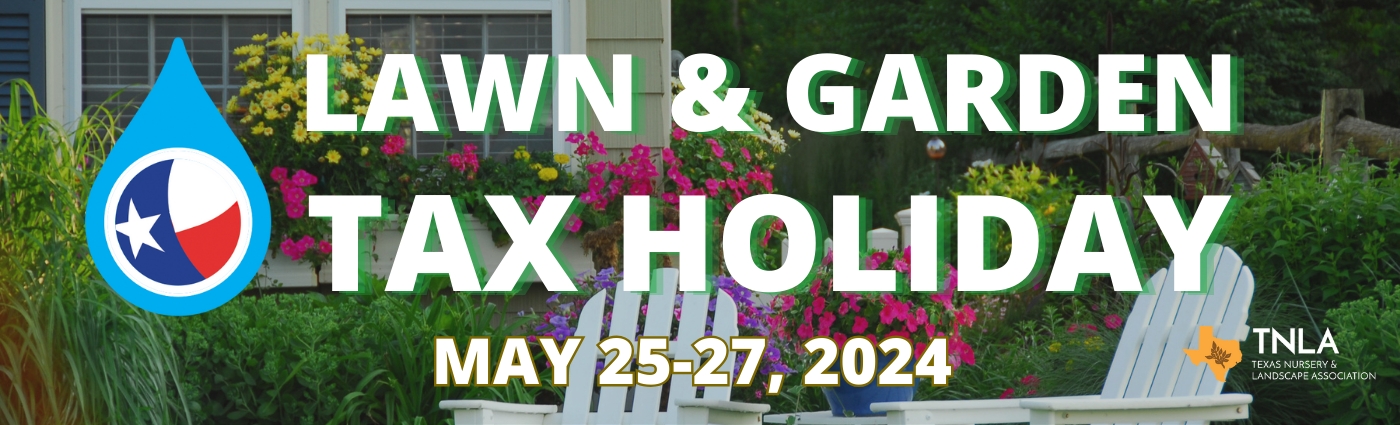 Name of Retail Garden Center 
Name of Retail Garden Center 
Participating Location(s)
Participating Location(s)
Phone NumberWeb address to be linked to your company:Web address to be linked to your company:Fannin Tree FarmFannin Tree Farm15700 State Highway 121 Frisco, TX 75035 15700 State Highway 121 Frisco, TX 75035 972.747.9233www.fannintreefarm.comwww.fannintreefarm.comWabash Feed and GardenWabash Feed and Garden4537 North Shepherd Dr. Houston, TX 77018 4537 North Shepherd Dr. Houston, TX 77018 713- 863-8322www.wabashfeed.comwww.wabashfeed.comTurner's GardenlandTurner's Gardenland6503 S Padre Island Drive, Corpus Christi, TX 78412 6503 S Padre Island Drive, Corpus Christi, TX 78412 361-991-9002https://turnersgardenland.comhttps://turnersgardenland.comhttps://turnersgardenland.com/Fairway Landscape & Nursery, Inc.12802 Robert Glenn12802 Robert Glenn12802 Robert Glennwww.salandscape.comwww.salandscape.comSmith's Gardentown4940 Seymour HIghway, Wichita Falls, TX 76310 4940 Seymour HIghway, Wichita Falls, TX 76310 4940 Seymour HIghway, Wichita Falls, TX 76310 940-692-7100www.smithsgardentown.comwww.smithsgardentown.comwww.smithsgardentown.comKims home and gardenKims home and gardenKims home and garden2715 Lake Rd., Huntsville, TXKimshomeandgardencenter.comKimshomeandgardencenter.comKimshomeandgardencenter.comEnchanted Gardens 6420 FM 359 Road, Richmond, Texas 77406281-341-1206            www.enchantedgardensrichmond.comHILL COUNTRY AFRICAN VIOLETS & NURSERY32005 I. H. 10 WEST,  BOERNE, TEXAS  78006   830-249-2614               HCAVandnursery.comPadre Palms and Landscape 10015 S Padre Island Dr, Corpus Christi, Tx, 78418 361-937-7700              www.padrepalms.comMarshall Grain Co.5311 Colleyville BLVD COLLEYVILLE TX 76034817-416-6600            www.marshallgrain.comBuchanan’s Native Plants611 East 11th Street Houston, TX 77008713-861-5702                                   Buchanansplants.comThe Home & Garden Center4513 West Loop 281, Longview TX 75604                             903-753-2223           www.thgc.netThe Garden Center10682 Bandera Rd San Antonio, TX 78250                                          210-647-7900          www.thegardencenter.comWarren's Southern Gardens1675 Northpark Drive, Kingwood, TX  77339          (281) 354-6111          (281) 354-6111              www.warrens.usGray’s Nursery & Garden Center5685 S SH 37Mineola, TX 757735685 S SH 37Mineola, TX 75773(903) 569-9029Pecan Ace Garden Center2840 Village Rd., Granbury, TX 760492840 Village Rd., Granbury, TX 76049(248) 250-2057                  www.pecanace.comFanick's Garden Center1025 Holmgreen Rd, San Antonio, TX 78220 1025 Holmgreen Rd, San Antonio, TX 78220 210-648-1303                 www.Fanicknursery.comRainbow Gardens8516 Bandera Rd, San Antonio, TX 782508516 Bandera Rd, San Antonio, TX 78250(210) 680-2394                 www.rainbowgardens.bizRainbow Gardens2585 Thousand Oaks Dr, San Antonio, TX 782322585 Thousand Oaks Dr, San Antonio, TX 78232(210) 494-6131                 www.rainbowgardens.bizLAWNS Tree Farm 400 Honeycomb Mesa Leander TX 78641400 Honeycomb Mesa Leander TX 78641(512) 450-3336                 www.Lawnstrees.comSANTOS NURSERY1202 NEW LAREDO HWY SAN ANTONIO TX 782111202 NEW LAREDO HWY SAN ANTONIO TX 78211(210) 924-3373Antique Rose Emporium10000 FM 50, Brenham, Texas 7783310000 FM 50, Brenham, Texas 77833(979) 836-5548                                                                             www.antiqueroseemporium.com/        Springtown Garden Center236 west highway 199 Springtown, Texas 76082236 west highway 199 Springtown, Texas 76082817-523-4700www.springtowngardencenter.comGreen Star Wetland Plant Farm4646 CR 181, Alvin, TX  775114646 CR 181, Alvin, TX  77511832-224-3430www.greenstarwetlands.com